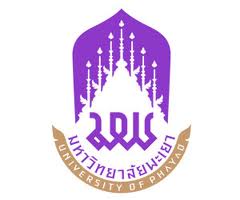                บันทึกข้อความหน่วยงาน                                                โทร. ที่  ศธ                                                     วันที่        เรื่อง ขอเปลี่ยนแปลงการเรียนการสอน  รายวิชา…………………..  เรียน  อธิการบดี/คณบดีตามที่  มหาวิทยาลัยพะเยา  ได้จัดให้มีการเรียนการสอน รายวิชา……………..…………..…..  นิสิตหลักสูตร................................................... สาขา.................................ประจำปีการศึกษา.............ภาคเรียนที่........ซึ่งดำเนินการสอนในวัน...........................................................เวลา.............. นั้นเนื่องด้วย ข้าพเจ้าไม่สามารถดำเนินการสอนได้ตามปฏิทินการเรียนการสอนที่กำหนดเนื่องจาก ................................................................................................................................................ จึงใคร่ขออนุมัติเปลี่ยนแปลงการเรียนการสอน ดังนี้เพื่อให้นิสิตได้เรียนรู้ตามกระบวนการการเรียนการสอนและเป็นไปตามหลักสูตร                     จึงเรียนมาเพื่อโปรดพิจารณาอนุมัติ  จะขอบคุณยิ่ง                                  (............................................)                                  ตำแหน่ง................................วันสอนปกติวันสอนชดเชยวัน.........ที่.......เดือน..................ปี........ เวลา..............น.ห้อง............วัน.........ที่.......เดือน..................ปี........ เวลา..............น.ห้อง............วัน.........ที่.......เดือน..................ปี........ เวลา..............น.ห้อง............วัน.........ที่.......เดือน..................ปี........ เวลา..............น.ห้อง............วัน.........ที่.......เดือน..................ปี........ เวลา..............น.ห้อง............วัน.........ที่.......เดือน..................ปี........ เวลา..............น.ห้อง............